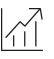 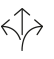 Durchgeführte Tests	Schlösser und Baubeschläge – Beschläge für Schiebetüren und Falttüren nach DIN-EN 1527 – Dauer der Funktionsfähigkeit: Klasse 6 (höchste Klasse = 100’000 Zyklen)Möbelschlösser und -beschläge – Rollenbeschläge für Schiebetüren nach DIN 68859AnschlagsicherheitHerausfallsicherheitGarantie	Für die einwandfreie Funktion der von Hawa gelieferten Produkte und für die Haltbarkeit sämtlicher Teile mit Ausnahme von Verschleissteilen leistet Hawa Gewähr für die Dauer von 2 Jahren ab Gefahrenübergang.Produktausführung	Hawa Banio 40 GF bestehend aus Laufschiene (Aluminium), Clip-Blende, Laufwerk mit Gleitlagerrollen, Dämpfer, Stopper, Klemmschuh mit Aufhängeschraube, Bodenführung, Griffset, Schwallschutzprofil, Dichtungsset BanioOptional:(	) Partielle SchwelleSchnittstellen	TürblattAusfräsung keineGlasbefestigung geklemmtGlaswandGlasausschnitt für Eckverbinder